                      AVIS du Maire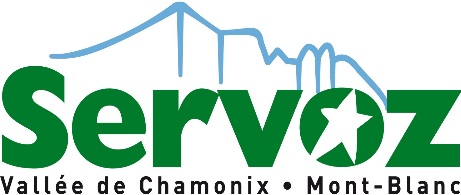 Le Maire de la Commune a l’honneur d’informer ses administrés que la COMMUNE DE SERVOZ recherche :1 AGENT POLYVALENT pour un CONTRAT de 3 MOIS remplacement d’un agent indisponible pour le service techniquepour 35 heures par semaine (temps plein)Missions :L’agent exercera les fonctions d’adjoint technique territorial et partagera les tâches quotidiennes de l’équipe, sous l’autorité administrative du Maire, appuyé des élus référents. Le poste est plus particulièrement orienté vers l’entretien de la voirie communale.Activités principales :Voirie: entretien, nettoiement et surveillance des voies publiques,  des voies de circulation piétonnes, repérage des dégradations et intervention préventive ou curativebalayage manuel et mécanique des voiries, nettoyage et curage des fosséstravaux d’entretien des espaces verts publics entretien de la signalisation horizontale (marquage au sol) et verticale (panneaux)appliquer les consignes environnementales en respectant les bonnes pratiques environnementales sur le lieu de travailfleurissement et plantationsBâtiments :entretien courant et opérations de première maintenance au niveau des équipementsménage courant et gros nettoyages périodiques de certains bâtiments communauxentretien et maintenance des installations électriques et des alarmesgestion des régulations de chauffage des salles communalespetits travaux de bâtiment (maçonnerie, plâtrerie, peinture, plomberie, serrurerie, menuiserie)gestion des clés et de la sécurité des bâtimentssuivi de l’agenda d’accessibilité programmée des bâtiments publicsPropreté :entretien, nettoiement et surveillance des espaces publiques et des points propreté (en complément de Chamonix Propreté)effectuer le ramassage hebdomadaire des cartons et l’enlèvement mensuel des encombrantsAutres activités :Aide à la manutention pour les manifestations communales et intercommunales Gestion de la logistique évènementielleAssurer les dépannages et interventions urgentes, la maintenance courante du matériel utiliséOpérations de manutention sur la Commune et sur les communes voisinesConduite d’engins de jour comme de nuitAssurer les astreintes hebdomadaires Profil :Permis B exigé, et PL souhaitéConnaissances techniques dans les domaines de la conduite d’engins impérativesMaîtrise de l’outillage et du matérielConnaissances en espaces verts appréciéesPolyvalence, capacité d’adaptation, réactivité (proximité géographique)Sens du travail en équipe ou en autonomie, esprit d’initiative, aptitude à la communication et à l’écoute, savoir se référer à l’autoritéRespect des consignes de sécuritéSang froid dans les situations d’urgenceBonne résistance physique pour tous les travauxExpérience souhaité dans un travail similaireAvoir le sens du service public, rigueur et discrétion en toutes circonstances Ponctualité et disponibilité pour d’éventuels remplacements ou missions complémentairesPoste à pourvoir à compter du 1er Juillet 2017Adresser votre candidature manuscrite avec C.V. détaillé à l’attention de Monsieur le Maire avant le 23 Juin 2017.Pour tout renseignement : s’adresser à la Secrétaire de Mairie au 04 50 47 21 51par courrier : Monsieur le Maire de Servoz – Mairie de Servoz – 90 rue du Bouchet – 74310 SERVOZ   par courriel :	mairie.servoz@wanadoo.fr